                Visuals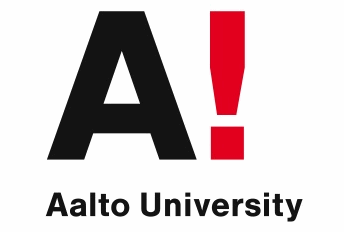                               Formatting your text

     True    False……..	…….There are significant differences in the choice of typefaces between printed information and a presentation. While a typeface like Arial might look presentable on paper, in a presentation it can be more difficult to read than Times New Roman.……..	…….Depending on the size of the presentation room, some font sizes might be more legible than others. Use a font size of at least size 12pt.……..	…….Although UPPER CASE letters might be good to emphasize a point, their use should be sparing or avoided. Upper case letters despite occupying more space on the slide, are also slow to read.……..	…….Bold face make letters more readable and are also clearer when projected on a screen. Italics are slow to read especially from a distance and should be avoided or used sparingly.……..	…….Colour blind people (i.e., those who have a problem differentiating red, green and brown) are estimated to be as high as 0.5% of the male population.……..	…….It is imperative that all important points or graphics are placed in the upper part of the screen and highlighted with a brighter color.……..	…….Too much details on a slide is intimidating and incomprehensible to most viewers, leading to information overload.……..	…….Information should not fly in to your slides. Avoid using animation in your slides. Most listeners want to see all of the contents of a slide, and not be surprised by new information.……..	…….All headings and the subheadings on the same slide should have parallel grammatical form. Try to start most subheadings with the same part of speech, such as a verb or a noun. This will make them easier to scan.……..	…….Write complete thoughts and full sentences. That way, your listeners can study your slide when they have problems understanding your accent.……..	…….Do not fill slides with more than 10 words per line and no more than 10 lines per slide.
……..	…….Use generous line spacing.                                                          Aalto University © 2012 Ken Pennington